PLAN ESTRATÉGICO 2019-2020  “TRANSPARENCIA CON CALIDAD HUMANA”MARÍA CAROLINA CARRILLO SALTARÉNDIRECTORA ADMINISTRATIVA CÁMARA DE REPRESENTANTESENERO 2019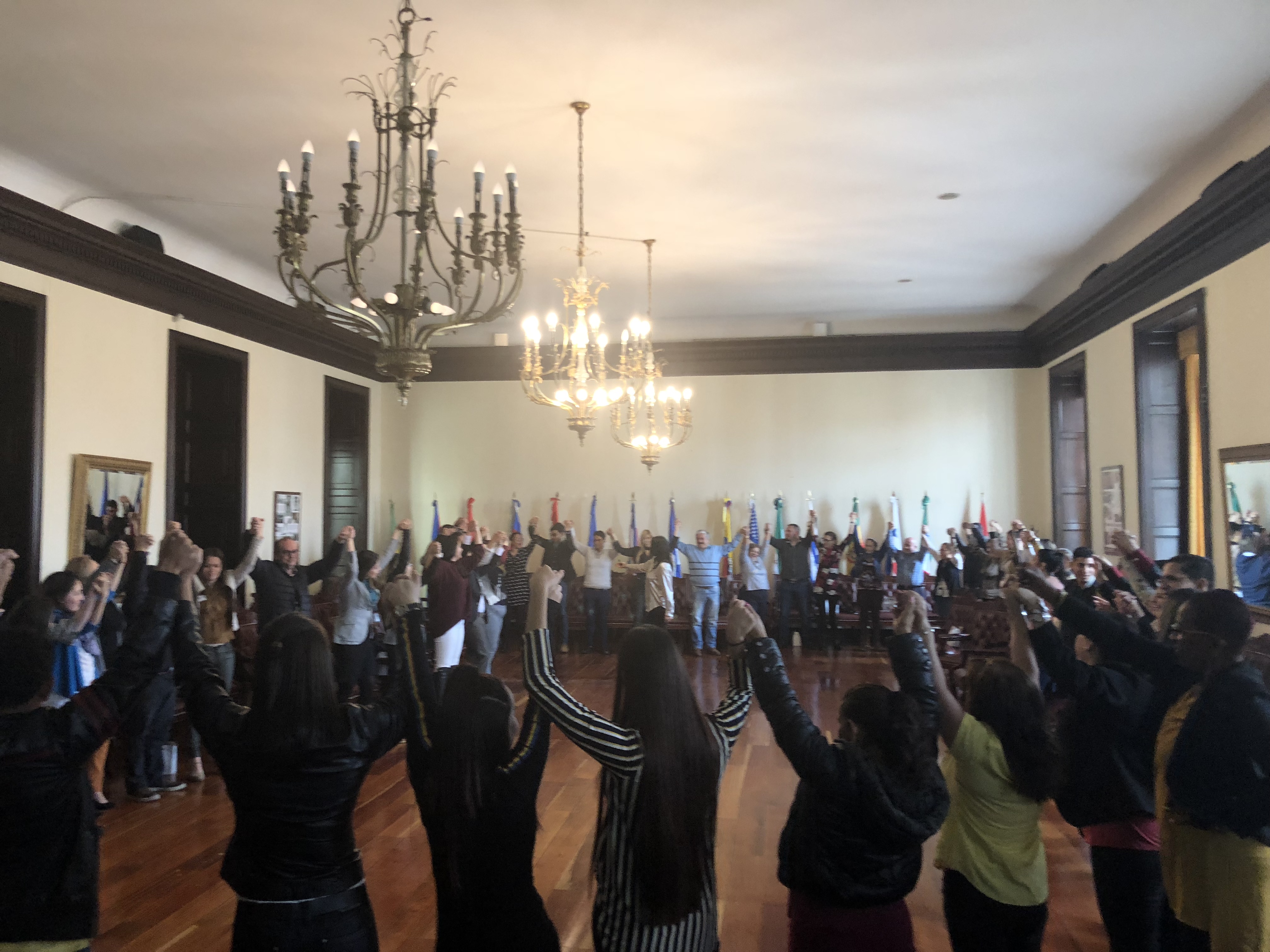 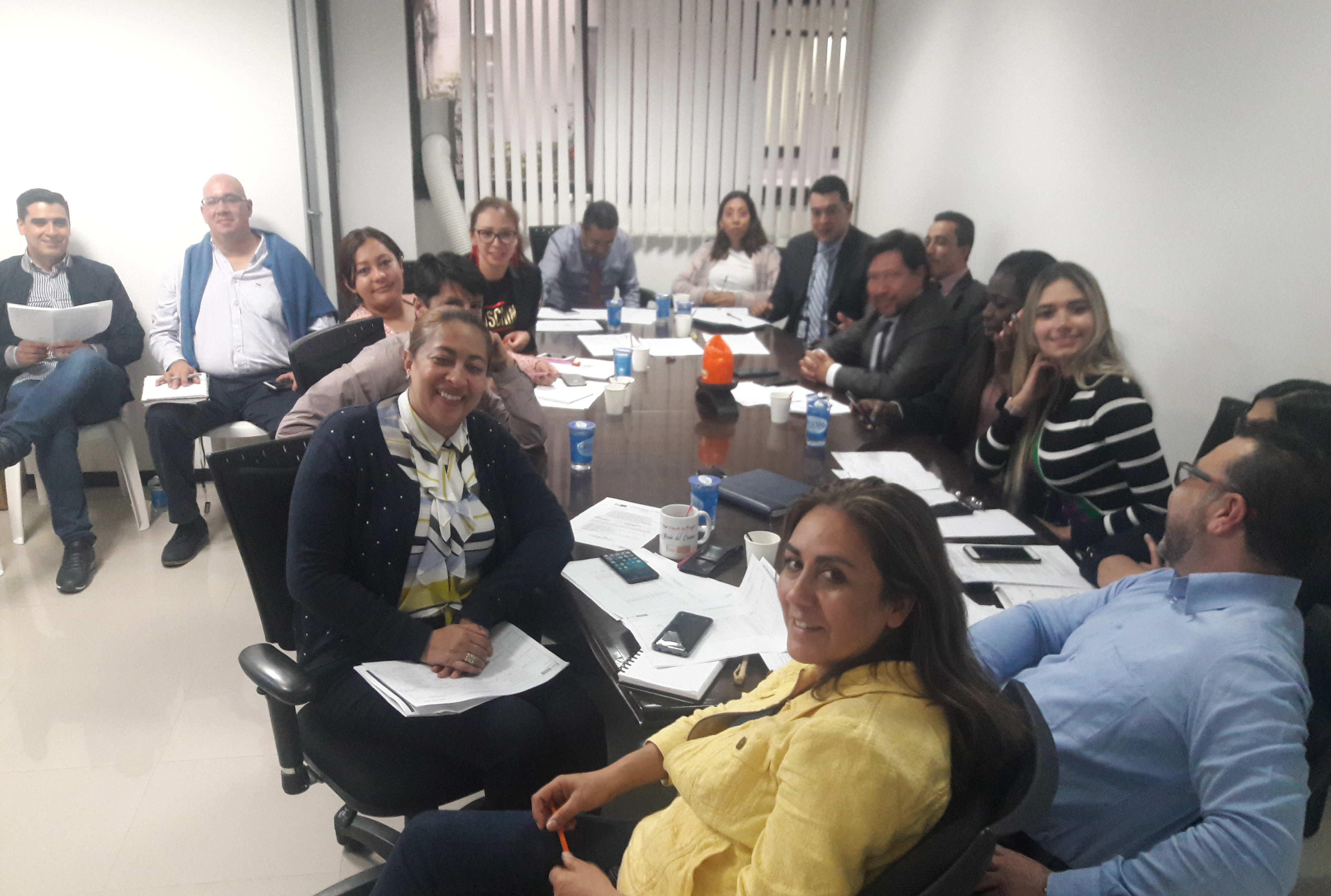 “Llegar juntos es el principio; mantenerse juntos es el progreso; trabajar juntos es el éxito.” HENRY FORDTABLA DE CONTENIDOGENERALIDADES	42 RESEÑA HISTÓRICA	53 PILARES PLAN NACIONAL DE DESARROLLO	94 MARCO NORMATIVO	95 COMPONENTES ESTRATÉGICOS	105.1 Misión	105.2 Visión	105.3 Valores Éticos	105.4 Principios Éticos	126  OBJETIVO GENERAL	127 POLÍTICA DE CALIDAD	138 OBJETIVOS DE CALIDAD	139 LINEAMIENTOS ESTRATÉGICOS	139.1 Fortalezas:	149.2 Debilidades:	149.3 Oportunidades:	159.4 Amenazas:	1510 OBJETIVOS ESTRATÉGICOS Y ESTRATEGIAS:	1511. SEGUIMIENTO, EVALUACIÓN Y CONTROL	171 GENERALIDADES______________________________________________________________________________________________________________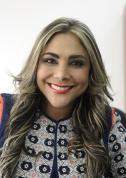 Este Plan Estratégico denominado “TRANSPARENCIA CON CALIDAD HUMANA” contiene los lineamientos básicos a seguir para el  periodo 2019-2020, documento que fue construido con la participación activa y comprometida de los Líderes de Proceso de la Corporación, quienes son los responsables directos de su elaboración y ejecución, así como también con la participación de los funcionarios de la Cámara de Representantes. La ejecución de este Plan es la validación del curso programado para la Entidad, el cual está enfocado en la “TRANSPARENCIA CON CALIDAD HUMANA” que es nuestra Idea Fuerza respaldado por la frase de uno de los grandes pensadores de la Administración HENRY FORD  "Llegar juntos es el principio; mantenerse juntos es el progreso; trabajar juntos es el éxito.” esta administración sabe que el futuro de la entidad dependerá de las decisiones que tomemos hoy.En el marco del Estado Social de Derecho y de los principios generales de la administración pública, el actuar de la presente administración propenderá por la Gestión efectiva de cara al ciudadano, al interior de una Corporación de gran impacto nacional, buscando administrar efectiva y oportunamente el buen uso de los recursos. El propósito es garantizar el cumplimiento de las funciones asignadas constitucionalmente a la Cámara de Representantes, y es deber de la administración establecer un Plan Estratégico que permita establecer de manera clara y coherente los  lineamientos a seguir.  Para el desarrollo de una gestión eficiente se deben definir políticas, planes y programas que permitan cumplir su finalidad  y faciliten su operatividad.La Cámara de Representantes para la construcción y desarrollo del Plan Estratégico realizó un diagnóstico estratégico utilizando como  instrumento la elaboración de una matriz  FODA  con la participación activa de los Líderes de proceso, lo que permitió recopilar la percepción interna de las Debilidades, Fortalezas, Oportunidades y Amenazas que pueden presentarse en la Corporación, así mismo se ubicó por coincidencia de temas para tener una mayor visibilidad de lo que es semejante.De igual manera le corresponde a la Entidad preparar su correspondiente Plan de Acción anual que le permitirá fijar las líneas de acción a seguir para el cumplimiento del Plan Estratégico.2 RESEÑA HISTÓRICA Para el año 1818, Bolívar en busca de un gobierno de base popular, le pide al Consejo de Estado, creado el 5 de noviembre de 1817, que nombre una comisión para que estudie la forma de realizar elecciones para un Congreso Constituyente., y Germán Roscio es el encargado de establecer un reglamento para adelantar elecciones, incluso en sitios próximos a donde se libraban batallas. A finales de 1818, bajo la base de que Venezuela y Colombia formen una sola república, se convoca a escrutinios y con los diputados que se pueden elegir en mitad de la guerra, se instala solemnemente el 15 de febrero de 1819, bajo la presidencia de Francisco Antonio Zea. Para darle fuerza a las instituciones del Congreso, se hace necesario que el trabajo continúe en Angostura y Cúcuta, donde es aprobada  de 1821. Así se tiene que el primer reglamento adoptado por Senado y Cámara se expide en 1821, denominado "Reglamento del Congreso General de Colombia", allí se encuentran las funciones y responsabilidades de sus miembros, el trámite de las leyes, la forma de operación, la metodología de trabajo y los controles de divulgación del ejercicio legislativo. A partir de ese momento el Congreso se organiza y reglamenta internamente. Para el año 1823, el veto sobre el primer Senador que debía ocupar su curul recae en Antonio Nariño, a quien se acusa injustificadamente de malversación de fondos, cuando fue Tesorero de Diezmos, y de traición a la patria, por su actuación de Pasto en 1814. En 1830, el “Congreso Admirable”, llamado así por Bolívar, en virtud de la pulcritud y calidad de sus miembros, hace modificaciones para que haya un Senador por cada provincia. Se decreta un aumento de sueldo a 6 pesos y se exige que la edad sea de más de 40 años, lo cual criticó Bolívar, pues impedía que la juventud legislara y en cambio permitió que la vieja clase política legislara en su favor. No todos los congresistas eran colombianos, pues Ecuador y Venezuela hacían parte de La Gran Colombia. La reforma del 12 de mayo de 1853, dispone por primera vez el voto directo y secreto para elegir Presidente y Vicepresidente de , así como Senadores y Representantes, cuyo periodo es reducido a 2 años, con posibilidad de reelección. Constituyente convocada por Rafael Reyes en  raíz de que el Congreso no le concede poderes plenos, ordena que las Cámaras se reúnan por derecho propio cada dos años, el 1o. de Febrero; pero en 1909 hay una nueva reforma y se dispone que los senadores tengan un periodo de tres años y los representantes de 2, dándosele la oportunidad de estar en el Cuerpo Legislativo a las minorías, poniéndole fin a las situaciones injustas que se venían presentando con un siglo de antigüedad. Para 1910,  80 del 10 de diciembre, sancionada por Carlos E. Restrepo clasifica a los electores en dos grupos. El primero, compuesto por varones mayores de 21 años que supieran leer y escribir, con una renta anual de 300 pesos oro. Estos podían votar en todas las elecciones. El otro grupo lo conformaban el resto de los ciudadanos y solamente podían votar para Concejos Municipales y Asambleas Departamentales. Para el año 1929, la ley 31 hace obligatoria la cédula de ciudadanía y la inscripción de listas de candidatos a Senado y Cámara, por lo que los departamentos deben constituir una circunscripción única para la suscripción de aspirantes. Dentro de estos cambios, en 1936 se le adjudican al Congreso períodos de sesiones al año, pero como el sistema resulta inmanejable, se modifica en 1938, creando las Comisiones Permanentes, que reciben inmenso apoyo en 1945, al dárseles mayores atribuciones. En esta reforma, la Cámara recibe la facultad de nombrar al Procurador General de la Nación, facultad que tenía el Presidente de la República, según la Carta de 1886. Igual cosa ocurre con el Contralor General. En Noviembre de 1949, Mariano Ospina Pérez decreta turbado el orden público y clausura el Congreso mediante el Decreto 3520. En el año 1959 se realiza un plebiscito donde el Congreso y la democracia salen fortalecidos. Con el acto legislativo No.4 se decreta la elección de un Senador por cada 195 mil habitantes y un representante a la Cámara por cada 90 mil. En la reforma de 1968 se unifica el periodo de Senadores y Representantes de manera definitiva para 4 años, determinando 2 senadores para cada departamento y uno más por cada 200 mil habitantes o fracción mayor de 100 mil. Esta base se aumentará de acuerdo con los resultados del censo. En cuanto a la Cámara, serán 2 representantes por cada departamento y uno más por cada 50 mil habitantes, pudiendo ser reelegidos de manera indefinida. Para 1962 llega la primera mujer Senadora, Berta Fernández de Ospina, a ocupar su curul.Una reforma importante es la de 1985, que crea el Consejo Nacional Electoral, cuyos miembros se posesionan el 4 de diciembre de este año. Posteriormente, a finales de 1990, es revocado nuevamente el Congreso y el 4 de febrero de 1991, se instala la Asamblea Nacional Constituyente, elegida por votación popular, cuyos 70 miembros estaban encargados de reformar la Carta Magna. Para el 27 de octubre de 1991, nuevamente se convoca a elecciones para los dos Cuerpos Legislativos que encuentran modificaciones y reformas sustanciales. Para empezar, el Senado estará conformado por 100 miembros, elegidos en circunscripción nacional y no departamental, como se hacía hasta ese momento. Con dos senadores elegidos en circunscripción nacional por comunidades indígenas, cuya elección se regirá por el sistema de cociente electoral. Para la Cámara de Representantes, la elección queda sujeta a circunscripciones territoriales y especiales. Habrá dos representantes por cada circunscripción territorial más por cada 250 mil habitantes o fracción mayor del 125 mil que tengan en exceso sobre los 250 mil. Sobre el Consejo Nacional, determina que sus miembros deberán ser siete y que serán elegidos por un periodo de cuatro años, de ternas elaboradas por partidos y movimientos con Personería Jurídica. Con la expedición de la Constitución de 1991, se da la necesidad de un nuevo Reglamento para el Congreso, el cual se plasma en la Ley 5ª. de 1992, en el que se observa que para el cumplimiento de su misión, las Cámaras cuentan con una estructura legislativa y una administrativa.El Acuerdo final para la terminación del conflicto y la construcción de una paz estable y duradera.  Bogotá, Colombia, 24 de noviembre 2016, establece:En la Introducción del Acuerdo Final refiere el punto o acuerdo 3:“Reincorporación de las FARC-EP a la vida civil –en lo económico, lo social y lo político- de acuerdo con sus intereses”. Sentar las bases para la construcción de una paz estable y duradera requiere de la reincorporación efectiva de las FARC-EP a la vida social, económica y política del país. El proceso de reincorporación ratifica el compromiso de las FARC-EP de contribuir a la terminación del conflicto armado, convertirse en sujeto político legal y aportar decididamente a la consolidación de la reconciliación nacional, la convivencia pacífica, la no repetición, y a transformar las condiciones que han permitido el origen y la persistencia de la violencia en el territorio nacional. Para las FARC-EP se trata de un paso de confianza en la sociedad colombiana y particularmente en el Estado, en cuanto se espera que todo lo convenido en el conjunto de acuerdos que conforman el Acuerdo final será efectivamente implementado en los términos pactados.”En este sentido en el numeral 3.2.1.2-Representación política señala que ésta se dará en el Congreso de la República a través de un nuevo partido o movimiento político, durante dos períodos constitucionales a partir del 20 de julio de 2018, con un mínimo de cinco curules incluidas las obtenidas de conformidad con las reglas ordinarias, tanto en el Senado de la República como en la Cámara de Representantes. En la Cámara de Representantes se asignará una curul a cada una de las cinco listas que obtengan las mayores votaciones y que no hubieren obtenido curul.Es así que, dentro de este contexto de posconflicto, dejación de armas y reincorporación política, se prevé la instauración en la Cámara de Representantes de 6 curules a las 166 establecidas hoy día en el artículo 176 de la Constitución Política.Si bien, en virtud dentro del Procedimiento Legislativo Especial para la Paz mediante el mecanismo del fast track, se dieron trámite a los proyectos de Acto Legislativo 005 de 2017 Cámara y 003 de 2017 Senado, siendo aprobados por el Congreso de la Republica con el Acto Legislativo No. 003 del 23 de mayo de 2017.Es así que, a partir del 20 de julio de 2018, la Cámara de Representantes tendría 6 curules más, lo que significa pasar de 166 a 172 Representantes  a la Cámara para el 2018,  5 nuevos representantes según Acto Legislativo 003 de 2017 por medio del cual se regula parcialmente el componente de reincorporación política del acuerdo final para la terminación del conflicto y la construcción de una paz estable y duradera.Por otra parte, el acto legislativo 02 del 1 de Julio de 2015 “por medio del cual se adopta una reforma de equilibrio de poderes y reajuste institucional y se dictan otras disposiciones”, en su artículo 1º., expresa lo siguiente:Artículo 1º. Adiciónense los incisos cuarto, quinto y sexto al artículo 112 de la Constitución Política, los cuales quedarán así:El candidato que le siga en votos a quien la autoridad electoral declare elegido en el cargo de Presidente y Vicepresidente de la República…tendrá el derecho personal a ocupar una curul en el Senado, Cámara de Representantes…, respectivamente, durante el período de la correspondiente Corporación”.   La estructura organizacional de la Cámara de Representantes está  fundamentada en la doble función que cumple, la legislativa y la administrativa.  Como máximo organismo de la Cámara de Representantes está la Mesa Directiva que tiene a la Presidencia y sus dos Vicepresidencias y cuenta con cuatro Oficinas a nivel de asesoría, que son Protocolo, Información y Prensa, Planeación y Sistemas y la Oficina Coordinadora de Control Interno.La labor legislativa la asume por intermedio de las Comisiones Constitucionales Permanentes, Legales y Especiales con el apoyo de la Secretaria General y Subsecretaria,  y secciones; la Unidad de Auditoria Interna que depende de la Comisión Legal de Cuentas; la Unidad de Asistencia Técnica Legislativa.A su vez la función de administrarse a través de la Dirección Administrativa de la cual dependen las Divisiones de Personal, Jurídica, Financiera y Presupuesto y la División de Servicios y sus respectivas secciones.3 PILARES PLAN NACIONAL DE DESARROLLOEste Plan Estratégico está alineado con el Plan Nacional de Desarrollo “PACTO POR COLOMBIA, PACTO POR LA EQUIDAD” en sus pilares:LEGALIDAD + EMPRENDIMIENTO = EQUIDADEl Presidente de la República, Iván Duque Márquez se refirió al Plan Nacional de Desarrollo de la siguiente manera”"Este Plan Nacional de Desarrollo es un Pacto por la Equidad. Por la igualdad de oportunidades para todos los colombianos en condiciones de legalidad. Este plan le apunta a grandes metas como el aumento en la productividad, la transformación digital de la sociedad y el acceso masivo a educación superior de jóvenes pobres y vulnerables y la sostenibilidad de un sistema de salud de calidad“El Plan Nacional de Desarrollo 2018-2022, el Pacto por Colombia que propone el presidente Duque para construir un país de legalidad, emprendimiento y equidad, trazará el curso de acción para remover obstáculos y estimular factores que aceleran el cambio social.”4 MARCO NORMATIVOLey 87 de 1993, Por la cual se establecen normas para el ejercicio del control interno en las entidades y organismos del Estado y se dictan otras disposiciones.Ley 152 de 1994, por la cual se establece la Ley Orgánica de Planeación.Decreto 2145 de 1999, por el cual se dictan normas sobre el Sistema Nacional de Control Interno de las Entidades y Organismos de la Administración Pública del Orden Nacional y Territorial y se dictan otras disposiciones.Decreto 1537 de 2001, “Por el cual se reglamenta parcialmente la Ley 87 de 1993 en cuanto a elementos técnicos y administrativos que fortalezcan el sistema de control interno de las entidades y organismos del Estado”. Ley 1474 de 2011, Artículo 74: todas las entidades del Estado a más tardar el 31 de enero de cada año deben publicar en la página web el plan de acción especificando objetivos, estrategias, proyectos, metas, responsables, plan anual de adquisiciones, distribución presupuestal junto a los indicadores de gestión.Decreto 1499 de 2017, Por medio del cual se modifica el Decreto 1083 de 2015, Decreto Único Reglamentario del Sector Función Pública, en lo relacionado con el Sistema de Gestión establecido en el artículo 133 de la Ley 1753 de 2015 y actualiza el Modelo Estándar de Control Interno. MECI5 COMPONENTES ESTRATÉGICOS 5.1 MisiónRepresentar dignamente al Pueblo como titular de la Soberanía para construir escenarios jurídicos, transparentes y democráticos que soportan la creación e interpretación de leyes, la reforma de la Constitución real y objetiva, el control político sobre el Gobierno y la administración Pública, la investigación y acusación a los altos funcionarios del Estado y la elección de altos funcionarios del Estado.5.2 VisiónConstituirse en el órgano legislativo efectivo, legítimo y democrático de la sociedad que conduzca a la consolidación del país en un Estado social de Derecho, legislando en forma justa para lograr un desarrollo social equitativo.5.3 Valores ÉticosLos Valores Éticos son las formas de ser y actuar de los servidores públicos de la Corporación, estos valores institucionales inspiran y soportan la gestión de la Cámara de Representantes se definen de la siguiente manera: 5.3.2. Honestidad: Moderación en las personas, las acciones o las palabras. Actitud para actuar con honradez y decencia. Manejo ético de los bienes públicos. 5.3.2. Respeto: Reconocimiento y legitimación del otro en sus derechos, deberes y diferencias culturales, sociales y de pensamiento. Somos respetuosos cuando reconocemos, aceptamos y valoramos los Derechos Humanos y constitucionales de nuestros compañeros y de los ciudadanos, y les brindamos un trato digno, independientemente de sus diferencias de opinión y jerarquía. 5.3.3 Responsabilidad: Obligación de responder por los propios actos. Capacidad para reconocer y hacerse cargo de las consecuencias de las propias acciones. Es el principio de correspondencia entre un actuar y su consecuencia. 5.3.4 Compromiso: Obligación contraída, palabra dada, fe empeñada, palabra que se da uno mismo para hacer algo, ser fiel a sus convicciones y eficiente en el cumplimiento de las obligaciones contraídas. Es la actitud de disposición permanente para el cumplimiento de una función o actividad. 5.3.5 Lealtad: Es el cumplimiento de las leyes sobre la fidelidad y el honor. Fidelidad en el trato o en el desempeño de un cargo. Sinceridad en el obrar actuar y pensar. Es la correspondencia a los ideales individuales y colectivos de la entidad. 5.3.6 Integridad: La integridad es actuar de forma correcta significa que debemos hacer lo correcto para nosotros, Una persona íntegra es una persona la que actúa de acuerdo a principios y se motiva para seguir adelante haciendo las cosas lo mejor que se pueda y a no darse por vencida. 5.3.7 Sinceridad: La sinceridad implica el respeto por la verdad es aquello que se dice en conformidad con lo que se piensa y se siente. Quien es sincero y dice la verdad cuenta con las virtudes más sobresalientes de ser humano. 5.3.8 Cumplimiento: Obligación contraída, palabra dada, fe empeñada, palabra que se da uno mismo para hacer algo, ser fiel a sus convicciones y eficiente en el cumplimiento de las obligaciones contraídas. Es la actitud de disposición permanente para el cumplimiento de una función o actividad. 5.3.9 Justicia: Dar a cada uno lo que le corresponde o pertenece de acuerdo con la ley. Somos justos cuando prestamos los servicios según lo dispuesto en la Constitución, las leyes y demás normas, basados en hechos y argumentos verificables, y sin favoritismos ni discriminaciones y gestionamos el trabajo de nuestros equipos considerando los perfiles y necesidades institucionales y distribuimos las tareas en forma equitativa. 5.3.10. Confianza: Esperanza firme que se tiene en una persona o una cosa. Es el resultado del juicio que se tiene sobre una persona para asumirla como veraz, como competente o como interesada en el bienestar de uno mismo. Es la proyección de credibilidad en el actuar. 5.4 Principios ÉticosLos servidores de la Cámara de Representantes se orientarán por los siguientes Principios Éticos para desempeñar la función pública, que se constituyen en premisas de todas sus actuaciones; estos son: El interés general prevalece sobre el interés particular. Los bienes y recursos públicos están destinados exclusivamente para asuntos de interés general. La finalidad de la Cámara de Representantes es representar al pueblo, a través del cumplimiento de su misión. La función primordial del servidor público es servir a la ciudadanía. Quien administra recursos públicos rinde cuentas a la sociedad sobre su utilización y los resultados de su gestión. Todas las acciones que realiza la Cámara de Representantes son públicas y por tanto de interés general. La Corporación está obligada a rendir cuentas ante la sociedad y el Estado. El servidor público no debe perder de vista que los objetivos de su trabajo son públicos y que su compromiso es, ante todo, con la sociedad para la cual y por la cual trabaja. Velar en el actuar como funcionarios por el cumplimiento de los objetos y metas de la corporación. Garantizar la conservación eficaz y eficiente de los objetivos y metas de la Corporación, así como la mejora continua en el desarrollo de los planes, programas y proyectos de la institución. El funcionario público debe actuar con rectitud y honradez.6  OBJETIVO GENERAL Transformar administrativamente la Cámara de Representantes mediante la implementación de sistemas de gestión modernos que faciliten la Transparencia y la Accesibilidad a la información, siendo siempre amigable con el medio ambiente.7 POLÍTICA DE CALIDADLa Cámara de Representantes asume el compromiso de “cumplir en nivel alto, los requisitos establecidos por los clientes para los productos y/o servicios de los procesos Misionales, Estratégicos, de Apoyo y Evaluación”, y se compromete a mejorar de manera continua el Sistema de Gestión de la Calidad, con el propósito de satisfacer las necesidades y expectativas de los ciudadanos y partes interesadas.8 OBJETIVOS DE CALIDADGarantizar, a través del seguimiento, medición y acciones de mejora aplicadas a los procesos, el cumplimiento de los requisitos de los clientes para los productos y/o servicios generados por los procesos.Promover, a través del compromiso y acciones, el Mejoramiento Continuo en los procesos de la Cámara de   Representantes.Medir periódicamente (una vez al año) el nivel de satisfacción de los clientes.Mantener y operar de manera eficiente y eficaz el Sistema de Gestión de la Calidad     de la Cámara de Representantes. .9 LINEAMIENTOS ESTRATÉGICOS	Es de resaltar que además de la misión, visión, valores, principios de la Corporación, es fundamental la identificación de los lineamientos estratégicos dentro de los cuales se enmarcarán los objetivos estratégicos y estrategias para los próximos dos años. La definición de estos le permitirá a la Cámara de Representantes el logró de lo que se ha propuesto para el periodo 2019-2020. Para la identificación de estos Lineamientos  Estratégicos se fundamento en el análisis previo en cuanto a las Oportunidades y Amenazas (externas), así como las Fortalezas y Debilidades (internas).	A finales del año 2018 y con el propósito de realizar un diagnóstico a nivel interno y externo, la Cámara de Representantes de manera participativa  con los líderes de proceso analizaron las debilidades, oportunidades, fortalezas y amenazas  mediante el instrumento de una Matriz  FODA, con el fin de obtener la información tanto interna como externa, así mismo es importante obtener la percepción que tienen nuestros funcionarios del estado de la Entidad, estos resultados fueron consolidados en un documento en el cual se agrupó por temas para lograr identificar tendencias que son los que tenemos que utilizar las fortalezas y superar las debilidades para aprovechar las oportunidades y a su vez utilizar las fortalezas y superar las debilidades para contrarrestar las amenazas.Una vez realizado el análisis de la información y consolidada la Matriz FODA en cuanto a sus Fortalezas, Debilidades (análisis interno),  y Oportunidades y Amenazas (análisis externo), se establecieron los objetivos estratégicos en mesa de trabajo con los líderes de proceso, los cuales fueron  revisados, discutidos y aprobados, así como sus estrategias del Plan Estratégico 2019-2020 “TRANSPARENCIA CON CALIDAD HUMANA”. Dichos objetivos se encuentran enmarcados dentro de los cinco retos establecidos por la Dirección Administrativa como se detallan:Reto 1: Apoyo permanente en la labor legislativa.Reto 2: Más y mejor infraestructuraReto 3: Consolidar la política de transparencia.Reto 4: Agilidad y eficiencia en los procesos administrativoReto 5: Posicionar la cámara de representantes El análisis de la información de las  Fortalezas, Debilidades (análisis interno),  y Oportunidades y Amenazas (análisis externo), de los procesos se evidencio una serie de necesidades de la Corporación por lo cual a continuación se detallan   las más relevantes:9.1 Fortalezas:Personal con sentido de pertenencia, compromiso e idoneidad para el desempeño de sus funciones.Procesos y procedimientos clarosTenencia de herramientas y tecnológicas y telecomunicaciones entre otras, datacenter, correo, intranet, revista, radio, televisión, medios virtuales etc.Implementación del sistema de gestión documental9.2 Debilidades:Planta de personal insuficiente generando constante contratación de personal que a su vez tiene alta rotación.Infraestructura física insuficiente e inadecuadaRecurso tecnológico insuficiente9.3 Oportunidades:Fortalecimiento de la imagen institucional, debido a la calificación de transparencia por la Secretaria  de Transparencia de la Presidencia de la Republica.Vínculos facilitadores con  entidades estatales competentes  del orden nacionalCubrimiento mediático de prensaGestión de convenios para obtener beneficios para la Cámara de Representantes9.4 Amenazas:Mala imagen de la CorporaciónRecortes presupuestales que impiden el normal funcionamiento  y cumplimiento de las metas de la Entidad.Desconocimiento de la ciudadanía de la gestión legislativa que adelanta la Corporación.9.5 Trasparencia y Lucha contra la CorrupciónLa Cámara de Representantes está  comprometida  con el cumplimiento y elaboración de los diferentes instrumentos de gestión que  guíen su accionar y le permitan combatir la corrupción.  Así mismo, con la generación de espacios para la participación ciudadana, Visibilidad de la gestión de la Entidad, Transparencia y Acceso a la Información, con el compromiso de trabajar  cada día por el mejoramiento continuo.10 OBJETIVOS ESTRATÉGICOS Y ESTRATEGIAS:10.1 Objetivo 1. FORTALECER LOS PROCESOS ADMINISTRATIVOS DE LA CÁMARA DE REPRESENTANTES.1.1.	Establecer un Modelo de Gestión del talento humano Responsable División de Personal1.2.	Adelantar los procesos coactivos conforme a las peticiones que realicen  las diferentes oficinas.1.3.	Optimizar la Gestión JudicialResponsable División Jurídica1.4.	Modernizar, dotar, restaurar y conservar la infraestructura física de la Corporación1.5.	Fortalecer el compromiso ambiental corporativo en el marco del desarrollo sostenibleResponsable División Servicios1.6 	Llevar a cabo proyectos de modernización de la infraestructura tecnológica y telecomunicaciones. 1.7 	Fortalecer proyectos en pro de los lineamientos de Gobierno en Línea y Cero Papel. 1.8	Actualizar las políticas de calidad en desarrollo de la implementación MIPG. Responsable Oficina de Planeación y Sistemas.1.9	Promover el uso de los canales de comunicación interna Responsable Oficina de Información y Prensa1.10	Contribuir a la mejora continua institucionalResponsable Oficina Coordinadora de Control Interno1.11 	Apropiar los recursos asignados por el Ministerio de Hacienda para satisfacer la necesidad de bienes y servicios  de la Entidad. Responsable División Financiera y Presupuesto10.2 Objetivo 2: POSICIONAR LA IMAGEN DE LA CÁMARA DE REPRESENTANTES.2.1. 	Fortalecer los canales de comunicación directa con información multilenguaje, segmentada en grupos de interés. 2.2.	Visibilizar la transparencia de la  gestión administrativa2.3.    Ampliar el impacto de los productos que elabora la oficina de prensa en los canales disponibles           Responsable Oficina de Información y Prensa2.4 	Mantener Informado al público de los eventos protocolarios realizados por la Oficina de Protocolo2.5.	Fortalecer las relaciones internacionales de la Cámara con las delegaciones diplomáticas acreditadas en ColombiaResponsable Oficina de Protocolo2.6 	Propiciar la transparencia en los procesos de contrataciónResponsable División Jurídica2.7	Articular el Instrumento de gestión que garantice el compromiso de la Entidad con la lucha Anticorrupción.	Responsable Oficina de Planeación y Sistemas10.3 Objetivo 3. APOYAR LA ACTIVIDAD CONGRESIONAL Y LA DIFUSIÓN DE LA LABOR LEGISLATIVA3.1.	Garantizar la oportuna atención a los requerimientos de la gestión legislativa y administrativa. Responsable División de Servicios3.2.	Promover las apariciones mediáticas de los Representantes en los medios propios, con criterio de equidadResponsable Oficina de Información y Prensa 3.3. 	Promover en el proceso legislativo, la transparencia, participación y    servicio al ciudadano.3.4.	Diagnosticar el nivel de aprehensión y claridad acerca del concepto de lenguaje claro para el empoderamiento ciudadano y la participación en el trámite legislativo.  Responsable Secretaria General Para el cumplimiento del Plan Estratégico 2019-2020 “TRANSPARENCIA CON CALIDAD HUMANA”, los Líderes de procesos deben elaborar su correspondiente Plan de Acción 2019, quienes son los responsables de su elaboración y ejecución, dicho Plan debe contener como mínimo (producto, peso porcentual producto, actividades, peso porcentual actividades, responsable, fecha de inicio, fecha terminación, nombre de indicador, resultado indicador, meta, unidad de medida, recursos, distribución presupuestal, etc).11. SEGUIMIENTO, EVALUACIÓN Y CONTROLLos Líderes de proceso deberán reportar trimestralmente el avance de ejecución de los Objetivos Estratégicos del Plan Estratégico a su cargo, a la Oficina de Planeación y Sistemas con el fin de consolidar el avance en un solo documento y enviarlo a la Oficina Coordinadora de Control Interno para su seguimiento y evaluación.MARÍA CAROLINA CARRILLO SALTARENDirectora Administrativa